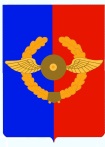 Российская ФедерацияИркутская областьУсольское районное муниципальное образованиеД У М А Городского поселенияСреднинского муниципального образованиячетвертого созываР Е Ш Е Н И ЕОт 25.06.2020 г.                                   п. Средний                                        № 117О внесении изменения в решение Думы городского поселения Среднинского муниципального образования от 25 марта 2020 года № 105 «Об утверждении Положения «О порядке управления и распоряжения имуществом, находящимся в собственности городского поселения Среднинского муниципального образования»С целью приведения в соответствие с действующим законодательством, руководствуясь статьями 17, 50 Федерального закона от 6 октября 2003 года №131-ФЗ «Об общих принципах организации местного самоуправления в Российской Федерации», статьями 2,11 Федерального закона от  14 ноября 2002 года № 161-ФЗ «О государственных и муниципальных унитарных предприятиях»,  руководствуясь статьями 6, 31, 48, 56 Устава городского поселения Среднинского муниципального образования, Дума городского поселения Среднинского муниципального образования РЕШИЛА:1. Внести изменения в решение Думы городского поселения Среднинского муниципального образования от 25 марта 2020 года № 105 «Об утверждении Положения «О порядке управления и распоряжения имуществом, находящимся в собственности городского поселения Среднинского муниципального образования»1.1. пункте 1.2.  Положения дополнить пунктами 5 и 6 следующего содержания:5) имущество, предназначенное для решения вопросов местного значения в соответствии с частью 3 статьи 14 Федерального закона  от 6 октября 2003 года № 131-ФЗ «Об общих принципах организации местного самоуправления в Российской Федерации», а также имущество, предназначенное для осуществления полномочий по решению вопросов местного значения в соответствии с частями 1 и 1.1 статьи 17 Федерального закона  от 6 октября 2003 года № 131-ФЗ «Об общих принципах организации местного самоуправления в Российской Федерации».6) в случаях возникновения у муниципального образования права собственности на имущество, не соответствующее требованиям части 1 статьи 50 Закона №131-ФЗ, указанное имущество подлежит перепрофилированию (изменению целевого назначения имущества) либо отчуждению. Порядок и сроки отчуждения такого имущества устанавливаются федеральным законом.1.2. В подпункте 1 пункта 2.4, абзаца девятого пункта 3.4, подпункта 3 пункта 5.4, Положения после слов: «на праве хозяйственного ведения» дополнить словами: «и на праве оперативного управления».1.3. Подпункт 6.1.1 пункта 6.1 после слов «на праве хозяйственного ведения» дополнить словами: «или на праве оперативного управления».1.4.  Подпункт 6.2.3 пункта 6.2. читать в новой редакции:«6.2.3. Муниципальное учреждение без согласия собственника не вправе отчуждать либо иным способом распоряжаться имуществом, закрепленным за ним на праве хозяйственного ведения или праве оперативного управления.»2. Главному инспектору по делопроизводству, хранению и архивированию документов Сопленковой О.А.: опубликовать данное решение в газете «Новости» и разместить на официальном сайте Среднинского муниципального образования в сети «Интернет»;3.  Настоящее Решение вступает в силу со дня его официального опубликования в средствах массовой информации4. Контроль за исполнением данного решения оставляю за собой.Председатель Думы городского поселения Среднинского муниципального образования                         Е.Ю. ЕвсеевГлава городского поселения Среднинского муниципального образования                                                    В.Д. Барчуков